Lemon Poppy Seed LoafIngredients: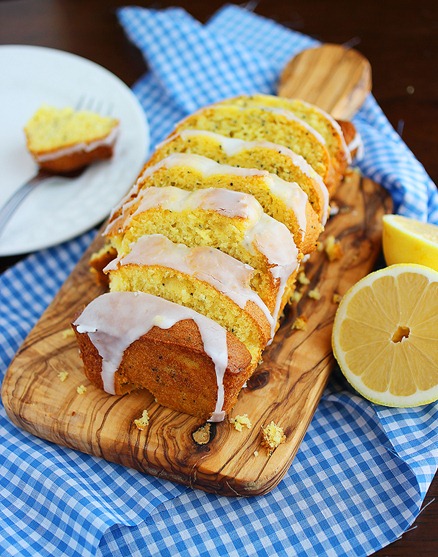 60 ml 		butter, softened
175 ml 	granulated white sugar
125 ml 	vegetable oil 
2 		eggs 
125 ml 	plain Greek style yogurt
30 ml 		lemon zest (takes about two lemons)
400 ml 	all-purpose flour
20 ml 		baking powder
2. 5 ml 	salt
60 ml 		poppy seedsGLAZE60 ml		 lemon juice 60 ml		 icing sugarMethod:Preheat oven to 350 degrees. (F)Grease and flour the loaf pan.Cream the butter and the sugar in a large mixing bowl.Add the oil, eggs, yogurt, and lemon zest and beat well until smooth. In a separate mixing bowl, mix together the flour, baking powder, salt, and poppy seeds. Add the dry mixture gradually to the wet mixture and beat well until smooth. Pour the mixture into a greased loaf pan and bake until a toothpick inserted in the center comes out clean. (50- 60 minutes)Cool on cooling rack.Glaze:Whisk the lemon juice and icing sugar until smooth. With the loaf still hot in the pan, pour the glaze evenly over the top, letting it seep into and around the loaf. Allow the loaf to cool for 15 more minutes in the pan, then remove from the pan and let cool before serving.